Corrections- Semaine  - Vendredi  juinConjugaison, Conjugue les verbes entre parenthèses au passé-composé :Hier, tes parents (organiser) ont organisé une fête.Tu (fêter) as fêté ton anniversaire.Tu (souffler) as soufflé les bougies de ton gâteau.Tes amis (apporter) ont apporté des cadeaux.Julie (tomber) est tombée de la balançoire.Ta maman (soigner) a soigné son écorchure.Les enfants (rester) sont restés jusqu’à 18 heures.Leurs mamans (aller) sont allées les chercher.Vous (jouer) avez joué dans le jardin.J’ (aimer) ai aimé venir à ton anniversaire.Orthographe, complète par ce / se : ce = devant un nom,se = devant un verbeCe matin, Paul se lève, puis il va se laver.Ce  garçon est bien élevé. Il se comporte correctement.Paul se promène dans ce parc. Il se dirige vers ce banc.Les enfants se rencontrent dans ce terrain de jeux.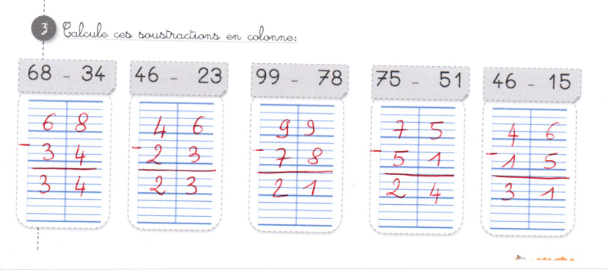 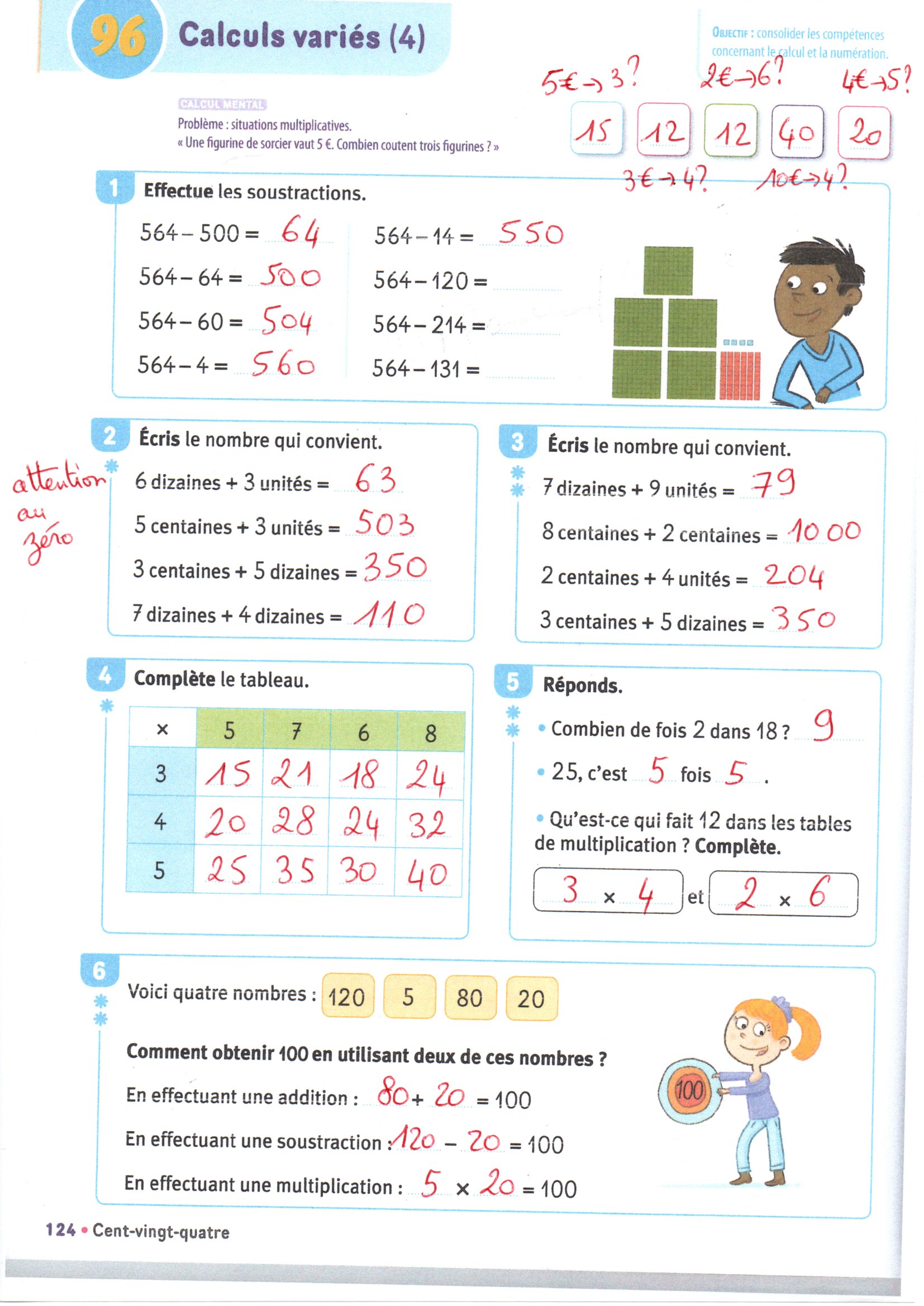 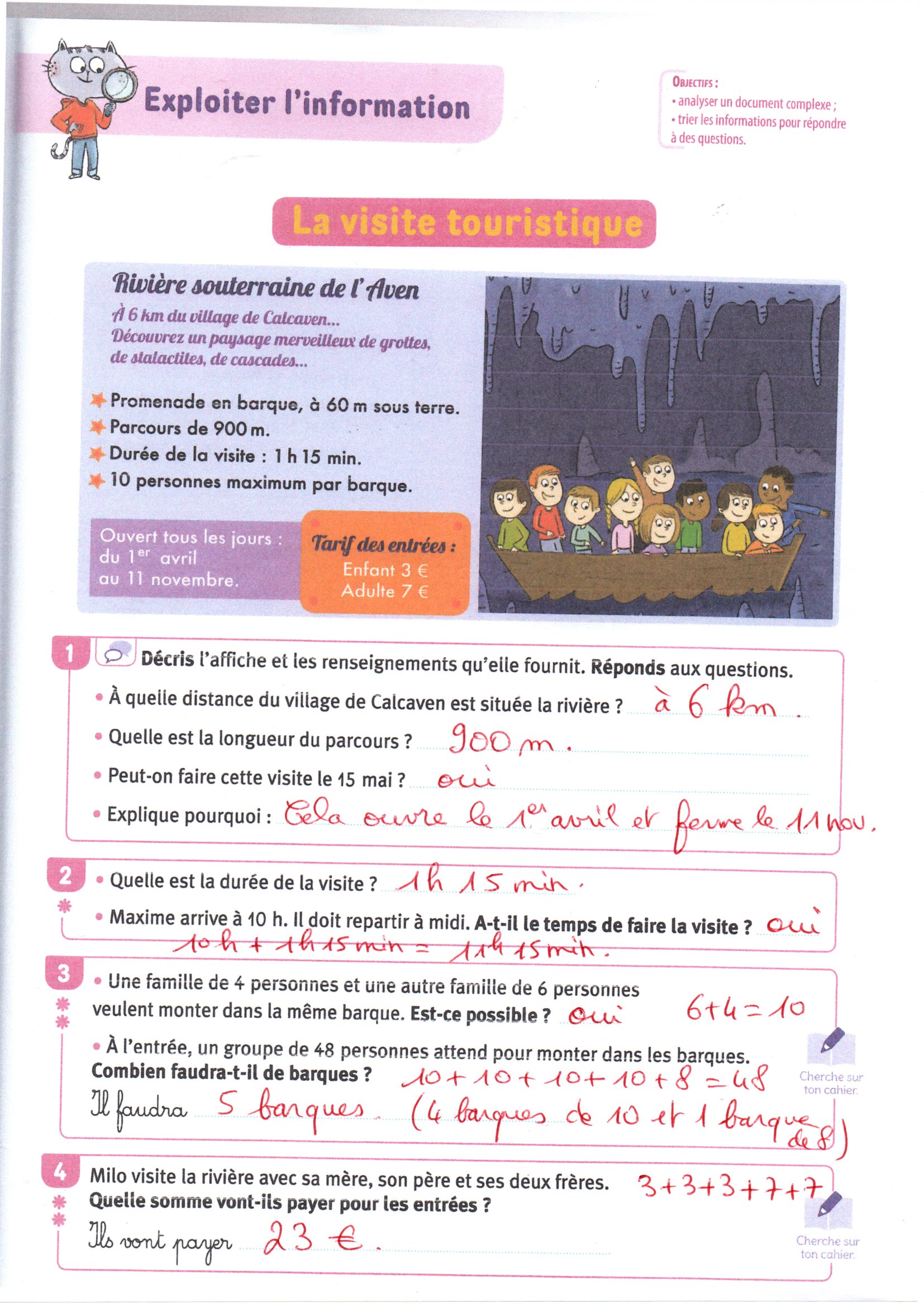 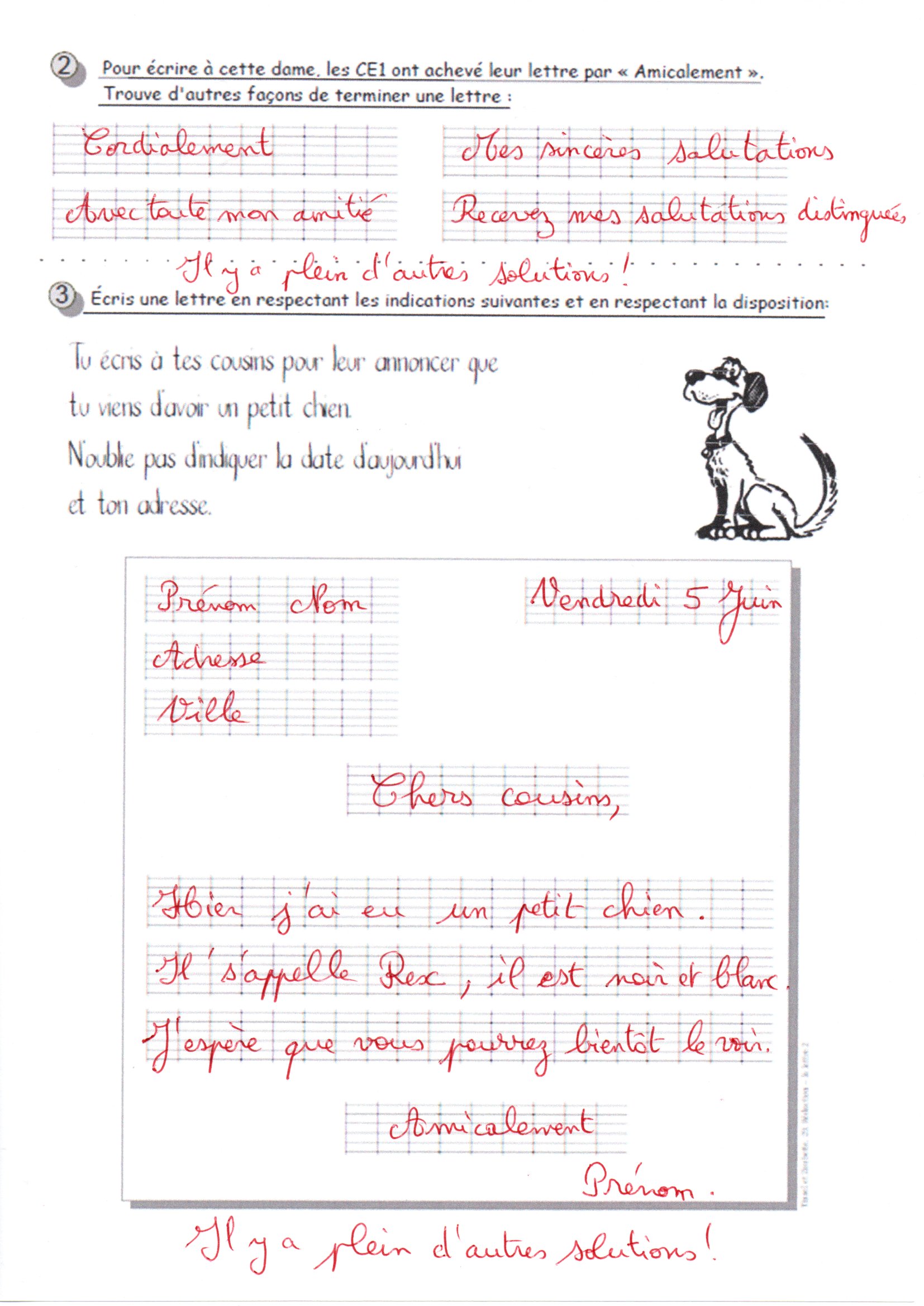 